Сельское хозяйство традиционно остается одной из наиболее травмоопасных отраслей экономики. Наибольшее количество случаев производственного травматизма наблюдается в период проведения весенне-полевых работ.На протяжении ряда лет основные причины травматизма остаются неизменными, к ним относится: отсутствие надлежащего обучения по охране труда, нарушения трудовой дисциплины работниками предприятий, нарушение правил дорожного движения лицами, управляющими сельхозтехникой, низкий уровень контроля должностными лицами за соблюдением требований безопасности подчиненными работниками, эксплуатация несправного оборудования, заключающаяся в отсутствии своевременного технического осмотра, средств ограждений, блокировочных устройств, надлежащих средств  пожаротушения.В этой связи, с целью обеспечения безопасности труда и профилактики травматизма в период проведения весенне-полевых работ рекомендовано для работодателей сферы АПК:- обеспечить прохождение в установленные сроки периодического техосмотра сельскохозяйственной техники;- оградить защитными кожухами движущиеся, вращающиеся части машин;- разработать необходимую нормативно-техническую документацию по вопросам обеспечения охраны труда;- провести с работниками соответствующие инструктажи и обучение по охране труда.-обеспечить работников средствами индивидуальной защиты, организовать прохождение ими обязательных медицинских осмотров, а также установить контроль за соблюдением сотрудниками трудового распорядка и дисциплины труда.АДМИНИСТРАЦИЯгорода Щигры Курской области306530, Курская область, г. Щигры, ул. Большевиков, 22, тел. (факс) 8(47145) 4-14-74, e-mail: secretar.admshigry@rkursk.ru ОКПО 35434048, ОГРН 1024600841242, ИНН/КПП 4628004082/462801001АДМИНИСТРАЦИЯгорода Щигры Курской области306530, Курская область, г. Щигры, ул. Большевиков, 22, тел. (факс) 8(47145) 4-14-74, e-mail: secretar.admshigry@rkursk.ru ОКПО 35434048, ОГРН 1024600841242, ИНН/КПП 4628004082/462801001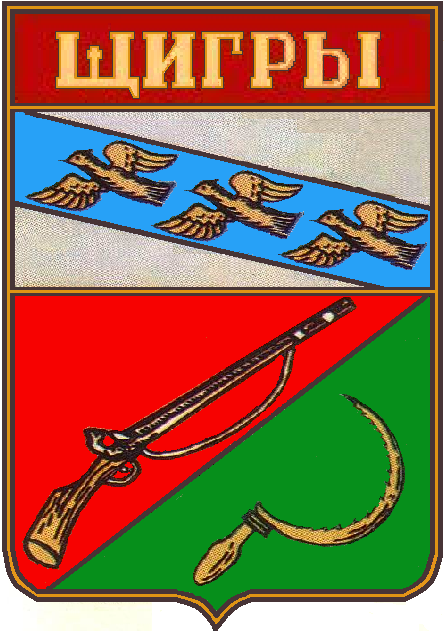 